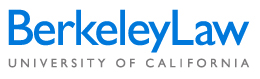 Event name: ______________________________________________________________________
     New Event          Repeat Event
Group: _______________________________________________________________________________
Coordinator: ______________________ Phone: ________________Email: ________________________Contact 2: ______________________ Phone: ________________Email: __________________________VIP / Boss: ______________________ Phone: ________________Email: __________________________
Support Personnel for Event (check all that apply):      Cosponsors  	Staff/Employees	Volunteers 	 Students/Interns
Name 1: ________________________ Phone: __________________Email: _______________________      Cosponsors  	Staff/Employees	Volunteers 	 Students/Interns
Name 2: ________________________ Phone: __________________Email: _______________________      Cosponsors  	Staff/Employees	Volunteers 	 Students/Interns
Name 3: ________________________ Phone: __________________Email: _______________________Event SpecificationsEvent Type: ___________________________________________________________________________Audience: ____________________________________________________________________________Number of Years Hosting This Event: _______________________________________________________Date(s):_______________________________________________________________________________     Fixed          Flexible: Duration: _____________________________________________________________________________	 Start Time:	 End Time:	 Agenda Finalized:         Yes         No 	 Important Highlights:Location: _____________________________________________________________________________Preferences:	Facility:          hotel         conference center         museum         other: _________________	Other Requirements (features, handicapped access, amenities)________________________________________________________________________Where has this event been held before? (in the past 3 to 5 years) 
                   ____________________________________________________________________________    ____________________________________________________________________________Expected Attendance: ___________________________________________________________________	Highest Number:	Lowest Number:	Desired Number:1.  Other known concurrent/competing events:
2.  Specific activities or elements that must be incorporated:
3. Special requirements:
4. Specific requests:
Event Objectives1.  What is the purpose of the event? 
     Advertising/promotion	Entertainment	Problem resolution     Appreciation	Governed mandate	Product introduction     Cause-related support	Hospitality	Product positioning     Celebration	Idea exchange	Recognition     Circulation	Image enhancement	Recruitment     Commemoration	Incentive/reward	Revenue generation     Competition	Motivation	Sales     Decision making	Networking/interaction	Teambuilding     Education/training	Policy development	Tourism/visitors     Other: (Please explain)________________________________________________________________2. What are the specific objectives for the event?

     Attendance	Membership	Return on investment     Contributions	Participation	Revenues     Guest Satisfaction	Patrons/supporters	Sales     Image perception	Performance increase	Sponsorship     Learning outcomes	Publicity	Tourism inquiries     Other: (please specify)3. Measurements to be used to indicate successful achievement of each of these objectives?
4. How and by whom will measurements be collected?
5. What other areas are to be evaluated?
6. What evaluation criteria will be used?
7. How and by whom will evaluations be conducted?Audience ProfileWho is the audience? Position or professionBerkeley Law Alumni?Where are attendees coming from?Cultural restrictionsPrevious attendance at similar eventsSpecial Needs or ADA Accommodations
What are the attendees’ expectations?What has been done before?
What did they like?
What did they not like?
What are your expectations?
What did you like?
What did you not like?

How do you want attendees to feel after the event?
What do you want them to think after the event?
What do you want them to do as a result of the event?
Why do they attend this event?
Do you have supporting research/evaluation data?BudgetWhat expense budget range are you considering?

What does this expense budget include? (Add limits or %, if known.)     Invitations/Marketing:  	$ or %  ______________________________________________
     Travel/Transportation:  	$ or %  ______________________________________________
     Venue:  			$ or %  ______________________________________________
     Décor:   			$ or %  ______________________________________________
     Food and Beverage:  		$ or %  ______________________________________________
     Entertainment:  		$ or %  ______________________________________________
     Lighting/Sound/AV):  	$ or %  ______________________________________________
     Gifts and Amenities:  		$ or %  ______________________________________________
Do you have any vendors already contracted for these items?

Are there revenue expectations/sources?

Registration system?
Budget (Details)AnticipationAdvertizing/Promotions/Public RelationsInvitations/Brochures/Registration MaterialsPrinting and PostageMailing ListsWhat marketing materials will be based on event design?Other: _______________________________________________________________________Comments:
ArrivalTravel ArrangementsMeet and GreetGround TransportationParking ServicesVIP SecurityOther: _______________________________________________________________________Comments:
AtmosphereDécor AV EquipmentSeating SetupStaging RequirementsSpecial Storage RequirementsSignage Requirements (sponsor recognition)Telecommunications NeedsVIP AccommodationsOther: _______________________________________________________________________Comments:
AppetiteMenu Preferences/ RequirementsMenu RestrictionsDietary RequirementsService Style PreferenceSeating- Reserved or OpenBeverage Service ScopeOther: _______________________________________________________________________Comments:
AmenitiesPrizes / Gifts / AwardsLogo MerchandiseProgramsCollateral/ Conference MaterialsOther: _______________________________________________________________________Comments:Event Checklist
Workshop Name: ____________________________________________________________________
Workshop Location: __________________________________________________________________
Contact Person: ______________________________________________________________________Supplies 		        Quantity     Name Tags	____________     Table Tents	____________     Registration List	____________     Countdown Signs	____________     Parking Passes	____________     Wireless Passes	____________     MCLE Credit	____________      Pencils        Pens	____________     Attendee List	____________     Markers	____________     MCLE Credit	____________     Maps to Events / Boalt	____________     Scissors	____________     Blue Tape/Masking Tape	____________     Camera	____________     Speaker Bios	______________________________              ______________________________              ______________________________              ______________________________              ____________Handout Materials                      Quantity       Agenda/Schedule		____________       Comment Forms 		____________ 	       Sign-in Sheets		____________
Presentation Materials       Flip Chart Pads/Easels		____________       Markers		____________       Slide Show		____________	
Audio/Visual MaterialsPPT Presentations		____________Movie (DVD) 		____________Movie (Digital file) 		____________Music / Audio file 		____________Laptop 		____________Laptop Background		____________